Ocena pracowników pod kątem pracy zdalnejNa czym powinna polegać ocena pracowników pod kątem pracy zdalnej? - Sprawdź już dziś!Ocena pracowników pod kątem pracy zdalnej - jak ją przeprowadzić?Praca zdalna stała się faktem i koniecznością. Pracownicy stanęli przed koniecznością stworzenia własnej przestrzeni pracy w domowym zaciszu. Z koniecznością przystosowania się do nowych warunków współpracy musieli (i wciąż muszą) zmierzyć się pracodawcy. Jeśli obawiasz się o spadek efektywności teamu, konieczna będzie kompleksowa ocena pracowników pod kątem pracy zdalnej. Jak jej dokonać?Jak mierzyć efekty?Efektywność w biurze rośnie a podczas realizowania tych samych obowiązków w domu, pracownik traci zapał i mobilizację? Niestety, to rzeczywistość, z którą przyszło nam się zmierzyć. Nie każdy zatrudniony będzie umieć odnaleźć się w nowej rzeczywistości. Doskonałym sposobem na oszacowanie potencjału zatrudnionego będzie ocena pracowników pod kątem pracy zdalnej. Jak ją przeprowadzić? - Warto przeanalizować wytyczne zebrane w raporcie "Praca zdalna 2019. Przywilej czy nadchodzący standard", którego opracowaniem zajęła się firma Talent Place.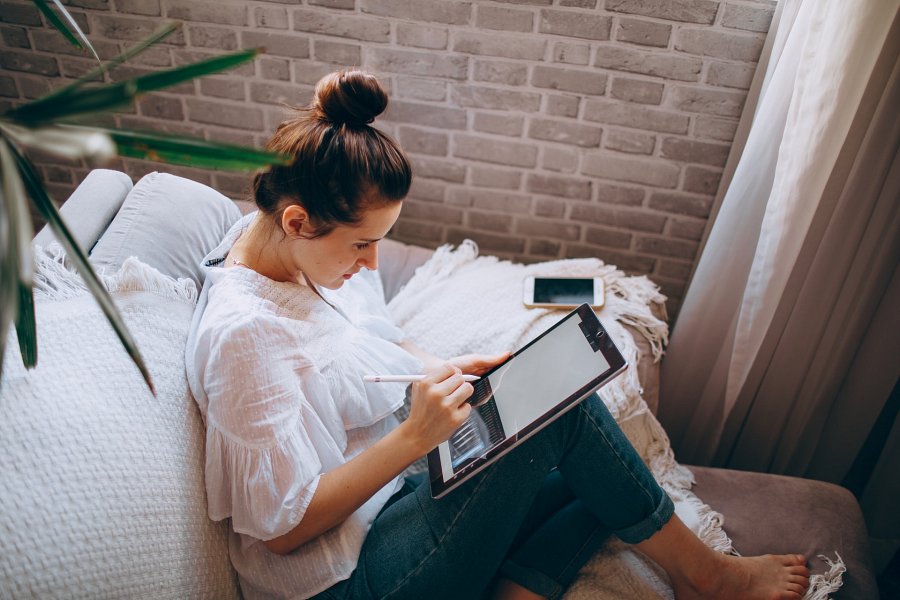 Raport firmy Talent Place i ocena pracowników pod kątem pracy zdalnejDowiemy się z niej m.in., że ocena pracowników pod kątem pracy zdalnej wymaga najczęściej sprawdzenia potencjału pracowników pod względem umiejętności pracy w zespole, możliwości korzystania z technologii służących do tejże komunikacji oraz sposób dostosowania się do bieżących realiów.Ocena pracowników pod kątem pracy zdalnej to kluczowy komponent efektywnego działania Twojej firmy w trudnych realiach. Sprawdź, jak realizować to zadanie efektywniej!